CURRICULUM VITAE                                               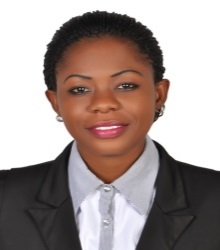 Date of Birth: 18TH NOVEMBER, 1989Nationality: KenyanMarital Status: SingleProfession: HospitalityAvailability: ImmediatelyLARRA LARRA.334204@2freemail.com 	CAREER OBJECTIVEI aspire to execute my professional skills to the best of my ability;  by demonstrating a high level of integrity, competency and an attitude of excellence, identifying opportunities, hard work, continuous learning in hospitality industry and teamwork.  Key Competency and SkillsPossess effective written and verbal communication skillAbility to perform tasks independentlyAbility to perform multiple tasks and solve customers’ queriesHighly initiative to manage a busy workload without supervisionWork well in a team and share opinions and ideasQuick learner, give attention to detailsWORKING EXPERIENCEVOYAGER BEACH RESORTS AND SPA-MOMBASA 1st November2014-30th November 2016HOUSEKEEPING FLOOR SUPERVISORResponsibilities:To be aware of the arrivals and departure rooms and occupancyAssign dutiesConduct briefingsDepartmental trainings, and train new staffs Take monthly stock takingEnsure that cleaning tools and equipment are in good working conditionInspect work done, supervise and declaring rooms to the front officeTaking care of all maintenance issues in the rooms and public areas by coordinating with the maintenance departmentCAFESSERIE RESTAURANT-MOMBASA 1st February2014-31st October 2014 HOSTESSResponsibilities:Keeping track of each station and review all reservationBe aware as guests approach the restaurant Greet them with a smile and welcome them to the restaurantFind out how many people are dining Figure out where to seat guests and distribute the tables evenly among the serversPlace the menu on the menu setting or I hand it to the guestI make sure that there are complete place settings for each guest and that the table is cleanEDUCATIONAL BACKGROUND2012-2014: Kenya Utalii College, Nairobi. Certificate in Housekeeping and Laundry Operations where I had a distinction 2009 January: Holy FamilyComputer College- computer Packages2009 July-2011 July: Digital Advisory and Learning Centre Mombasa-Advanced Diploma in Business Management 2004-2008: Kenya Certificate of Secondary Education (KCSE) C plainREFEREES AVAILABLE UPON REQUEST